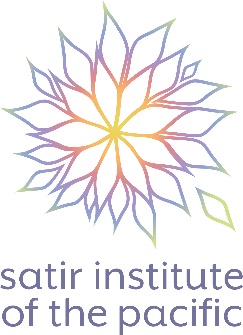 Program Name (if known)	 Program Location (if known)	 Date of Application             Name Apt/Suite/Address City 			ProvinceCountry  		Postal Code  Email  Are you an SIP member in good standing?  		Yes 			No  Satir Training (starting with most current)Satir Programs taught (starting with most current)Professional Education Professional OrganizationsDo any of these have a code of Ethics? 		Yes 		No Do you have Liability Insurance? 	Yes  		No * Please enclose copies of professional association membership and liability insurance.  (Proof of Professional Association Membership and Liability Insurance required yearly to be a Satir Approved Supervisor)Please list two or three professional references and their contact informationReturn to:  Satir Institute of the Pacific20627 Fraser Highway,Langley, BC Canada V3A 4G4Email: admin@satirpacific.org Phone: 1-604-546-1539